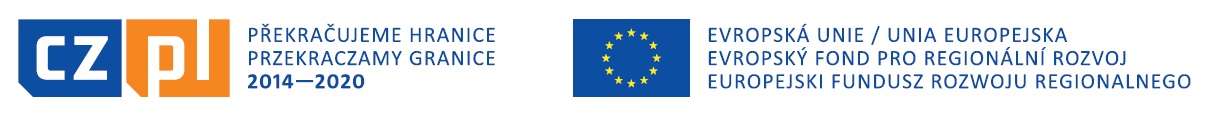 Projekt „Śląsk bez granic III - zamki i pałace”, realizowany w ramach programu Interreg V-A Republika Czeska – Polska, jest współfinansowany ze środków Programu. Nr projektu: CZ.11.2.45/0.0/0.0/16_025/0001238.Opole, dnia 05.09.2022 r.Zamawiający:Województwo Opolskie z siedzibą: Urząd Marszałkowski Województwa Opolskiego
ul. Piastowska 14, 45 – 082 OpoleOgłoszenie nr 2022/BZP 00304292/01 z dnia 2022-08-12Postępowanie nr DOA-ZP.272.27.2022Wszyscy uczestnicy postępowaniaDotyczy: postępowania o udzielenie zamówienia publicznego prowadzonego w trybie podstawowym bez negocjacji na podstawie: art. 275 pkt 1 ustawy pn.: „Wykonanie ogrodzenia na terenie kompleksu pałacowo- parkowego w ramach realizacji projektu „Śląsk bez granic III - Zamki i pałace" w ramach programu INTERREG VA REPUBLIKA CZESKA-POLSKA 2014-2020”.Odpowiedzi na pytania dotyczące wyjaśnień treści SWZ.Zamawiający informuje, że w terminie określonym zgodnie z art. 284 ust. 2 ustawy 
z 11 września 2019 r. – Prawo zamówień publicznych (t.j. Dz.U. z 2022 r. poz. 1710 ze zm.) – dalej: ustawa Pzp, Wykonawca zwrócił się do Zamawiającego z wnioskiem o wyjaśnienie treści SWZ. W związku z powyższym, Zamawiający udziela niezwłocznie wyjaśnień.Zestaw pytań Wykonawcy nr 2 z dnia 02.09.2022 r.Pytanie nr 1„(…) Proszę o odpowiedź na pytanie do postępowania WYKONANIE OGRODZENIA NA TERENIE KOMPLEKSU PAŁACOWO- PARKOWEGO W RAMACH REALIZACJI PROJEKTU „ŚLĄSK BEZ GRANIC III- ZAMKI I PAŁACE" W RAMACH PROGRAMU INTERREG VA REPUBLIKACZESKA-POLSKA 2014-2020 : Czy Zamawiający może podać wartość szacunkową zamówienia?”Odpowiedź Zamawiającego:Wartość szacunkowa niniejszego zamówienia (bez VAT) ustalono na kwotę: 891 491,90 złZgodnie z zapisami art. 284 ust 6 ustawy Pzp zamawiający udostępnia na stronie internetowej prowadzonego postępowania wyjaśnienia treści SWZ.Ogłoszenie nr 2022/BZP 00304292/01 z dnia 2022-08-12 ulega zmianie.Termin składania i otwarcia ofert ulega zmianie.Zgodnie z zapisami art. 284 ust 6 ustawy Pzp zamawiający udostępnia na stronie internetowej prowadzonego postępowania wyjaśnienia treści SWZ.Ponadto Zamawiający informuje, że w  związku z wpływem do Zamawiającego wniosku 
o wyjaśnienie treści SWZ (pytanie z dnia 02.09.2022 r.)  Zamawiający nie miał możliwości udzielić wyjaśnień zgodnie z art. 284 ust 2 tj.: na dwa dni przed upływem pierwotnego terminu składania ofert tj. 06.09.2022 r.  Zatem zgodnie z art. 284 ust. 3 ustawy Pzp  Zamawiający w dniu 05.09.2022r. przedłużył termin składania ofert o czas  niezbędny do zapoznania się wszystkich zainteresowanych Wykonawców z wyjaśnieniami niezbędnymi do należytego przygotowania i złożenia ofert jak niżej:  nowy termin składania ofert to: 08.09.2022 r. do godz.9:30 , nowy termin otwarcia ofert to: 08.09.2022 r. godz. 10:00,miejsca składania i otwarcia ofert pozostają bez zmian.Z up. Zarządu Województwa OpolskiegoMarcin Puszcz/podpis nieczytelny/Dyrektor Departamentu Organizacyjno – Administracyjnego…………………………………………………………………Kierownik zamawiającego lub osoba upoważniona do podejmowania czynności w jego imieniu